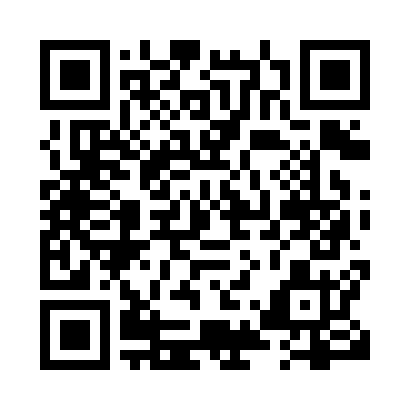 Prayer times for La Motte, Quebec, CanadaMon 1 Jul 2024 - Wed 31 Jul 2024High Latitude Method: Angle Based RulePrayer Calculation Method: Islamic Society of North AmericaAsar Calculation Method: HanafiPrayer times provided by https://www.salahtimes.comDateDayFajrSunriseDhuhrAsrMaghribIsha1Mon3:165:161:176:459:1711:172Tue3:175:171:176:459:1711:173Wed3:175:171:176:459:1611:164Thu3:175:181:176:459:1611:165Fri3:185:191:176:459:1511:166Sat3:185:201:176:459:1511:167Sun3:195:201:186:459:1411:168Mon3:195:211:186:449:1411:169Tue3:205:221:186:449:1311:1510Wed3:205:231:186:449:1311:1511Thu3:215:241:186:449:1211:1512Fri3:215:251:186:439:1111:1513Sat3:225:261:186:439:1011:1414Sun3:235:271:186:429:0911:1415Mon3:235:281:196:429:0911:1316Tue3:245:291:196:429:0811:1217Wed3:265:301:196:419:0711:1118Thu3:285:311:196:419:0611:0919Fri3:305:321:196:409:0511:0720Sat3:325:341:196:399:0411:0521Sun3:345:351:196:399:0311:0322Mon3:365:361:196:389:0211:0123Tue3:385:371:196:389:0010:5924Wed3:405:381:196:378:5910:5725Thu3:425:391:196:368:5810:5526Fri3:445:411:196:358:5710:5227Sat3:475:421:196:358:5510:5028Sun3:495:431:196:348:5410:4829Mon3:515:451:196:338:5310:4630Tue3:535:461:196:328:5110:4431Wed3:555:471:196:318:5010:41